Мастер класс «Рисование воздушными шарами»Подготовила ПДО Ирхина Г.В.Специалисты рекомендуют развивать ребенка при помощи изобразительного искусства. Не обязательно использовать только карандаши и фломастеры, ведь современные техники богаты своим разнообразием. В жизнь ребенка обязательно следует внедрять творчество, чтобы в дальнейшем его мышление развивалось всесторонним образом Художественное изображение – это первая возможность развиваться ребенку с творческой стороны. Любой художественный процесс тесно связан с мышлением и логикой, малыш продумывает каждое малейшее действие, чтобы сделать свое творение идеальным. Кроме того, этот процесс отлично развивает творческое мышление, мелкую моторику пальцев, внимательность и сосредоточенность на одном действии. Любое художественное творчество отлично развивает креативность: фантазию и детское воображение. Хотите попробовать рисовать необычным способом? Например, шариками? Поверьте, будет весело! Надувайте шарики, обмакивайте их в краску и ставьте отпечатки. Малыши могут просто попробовать свои силы и хаотично наставить отпечатков на листе, а ребята постарше смогут, например, дорисовать таким способом травку цыплятам. Пробуйте! Фантазируйте! Интересные техники рисования для детей воздушным шариком. Для него необходимо подготовить некоторые предметы:Тарелка или блюдце для смешивания красок;Слегка надутый шарик;Бумага;Вода;Кисть.  С помощью шарика можно нарисовать цветы, гусеницу, рыбок, необычных животных и др.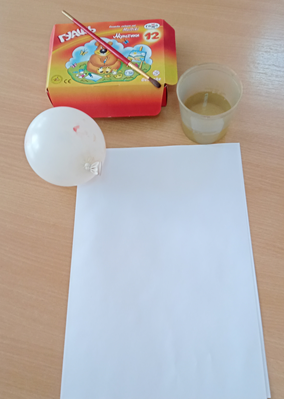 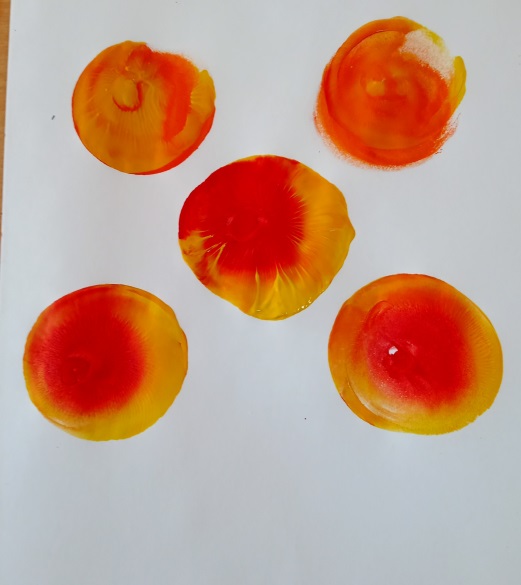 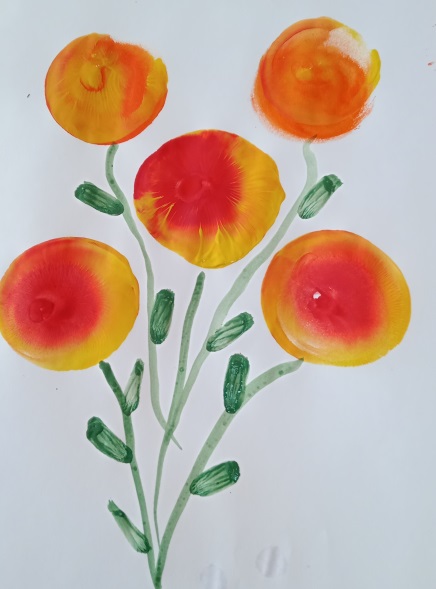 